IKERKETAREN ARLOKO ERREKTOREORDETZA VICERRECTORADO DE INVESTIGACIÓN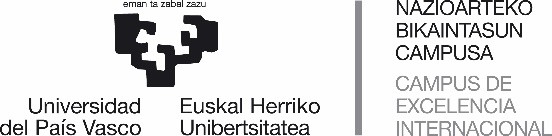 AUTORIZACIÓN PARA FORMAR PARTE LA CONVOCATORIA DE AYUDAS A PROYECTOS DE INVESTIGACIÓN UPV/EHU 2023Datos del grupo o proyecto investigador de la UPV/EHU:Datos de la persona externa que va a formar parte del equipo:La persona investigadora externa DECLARA que:CUMPLE con los requisitos de la convocatoria para la que solicita la autorización.NO participa como persona Investigadora Principal del proyecto.NO incurrirá en incompatibilidades.(Firma del Representante Legal de la organización)Preferible firma electrónica(Firma de la persona externa a la UPV/EHU que forma parte del equipo)Preferible firma electrónica